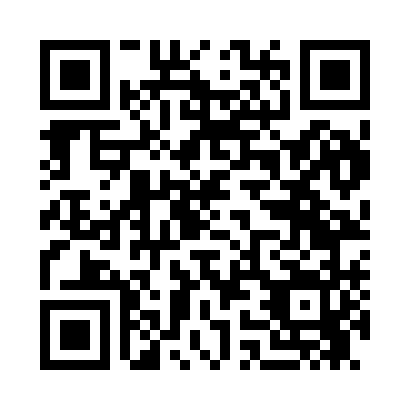 Prayer times for Millrock, Iowa, USAMon 1 Jul 2024 - Wed 31 Jul 2024High Latitude Method: Angle Based RulePrayer Calculation Method: Islamic Society of North AmericaAsar Calculation Method: ShafiPrayer times provided by https://www.salahtimes.comDateDayFajrSunriseDhuhrAsrMaghribIsha1Mon3:495:321:075:108:4310:262Tue3:495:321:085:108:4310:263Wed3:505:331:085:108:4210:254Thu3:515:331:085:108:4210:255Fri3:525:341:085:108:4210:246Sat3:535:351:085:118:4210:237Sun3:545:351:085:118:4110:238Mon3:555:361:095:118:4110:229Tue3:565:371:095:118:4010:2110Wed3:575:381:095:118:4010:2011Thu3:585:381:095:118:3910:2012Fri3:595:391:095:118:3910:1913Sat4:005:401:095:108:3810:1814Sun4:015:411:095:108:3810:1715Mon4:035:411:095:108:3710:1616Tue4:045:421:105:108:3610:1517Wed4:055:431:105:108:3610:1418Thu4:065:441:105:108:3510:1219Fri4:085:451:105:108:3410:1120Sat4:095:461:105:108:3310:1021Sun4:105:471:105:098:3310:0922Mon4:125:481:105:098:3210:0723Tue4:135:491:105:098:3110:0624Wed4:145:501:105:098:3010:0525Thu4:165:501:105:088:2910:0326Fri4:175:511:105:088:2810:0227Sat4:195:521:105:088:2710:0028Sun4:205:531:105:088:269:5929Mon4:215:541:105:078:259:5830Tue4:235:551:105:078:249:5631Wed4:245:561:105:068:239:54